ЦЕНТРАЛЬНАЯ ИЗБИРАТЕЛЬНАЯ КОМИССИЯРЕСПУБЛИКИ ТАТАРСТАНП О С Т А Н О В Л Е Н И Ег. КазаньО досрочном освобождении от обязанностей члена территориальной избирательной комиссии Актанышского района Республики Татарстан с правом решающего голоса В соответствии с подпунктом «а» пункта 6 статьи 29 Федерального закона «Об основных гарантиях избирательных прав и права на участие в референдуме граждан Российской Федерации», пунктом 1 части 6 статьи 18 Избирательного кодекса Республики Татарстан Центральная избирательная комиссия Республики Татарстан п о с т а н о в л я е т:1. Освободить от обязанностей члена территориальной избирательной комиссии Актанышского района Республики Татарстан с правом решающего голоса Шайгаллямова Альберта Мирзаевича, предложенного для назначения в состав территориальной избирательной комиссии Актанышского района Республики Татарстан Татарстанским региональным отделением Политической партии ЛДПР – Либерально-демократической партии России, на основании личного заявления до истечения срока его полномочий.2. Направить настоящее постановление в территориальную избирательную комиссию Актанышского района Республики Татарстан.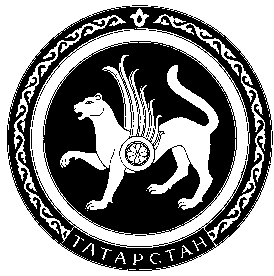 12 января 2018 г.№ 11/92ПредседательЦентральной избирательной комиссииРеспублики ТатарстанМ.Р. ШагиахметовСекретарьЦентральной избирательной комиссииРеспублики ТатарстанН.П. Борисова